Thema 5: Een eigen stijl, je eigen vrijheid 
1. Denk eens na over jouw eigen stijl. 
Noteer rond elk kernwoord minstens 3 woorden die jouw stijl omschrijven. TAALKLEDINGHOUDING2.a.  Hoe vrij voel jij jezelf? 
Kleur de pijl in om aan te geven in welke mate jij vrijheid ervaart in het maken van je eigen keuzes.Ik voel me helemaal niet vrij.                                                                            Ik voel me 100% vrij!                                                                                  2.b. Geef een woordje uitleg bij bovenstaande opdracht. 



____________________________________________________________________________________________________________________________________________________________________________________________________________________________________________________________________________________________________________3.a. Geef bij één vorm van ‘niet-vrij zijn’ een voorbeeld uit je eigen leven. 
Markeer je keuze en leg duidelijk uit op welke manier jouw vrijheid wordt beperkt.


lichamelijk        /       geestelijk      /      sociaal_________________________________________________________________________________________________________________________________________________________________________________________________________________________________3.b. Vind je dit een reden om je soms ongelukkig te voelen? Verklaar je antwoord. 




_________________________________________________________________________________________________________________________________________________________________________________________________________________________________
3.c. Wat kan jij zelf doen om dit ongelukkig gevoel aan te pakken? Hoe ken jij je vrijheid vergroten? ______________________________________________________________________________________________________________________________________________________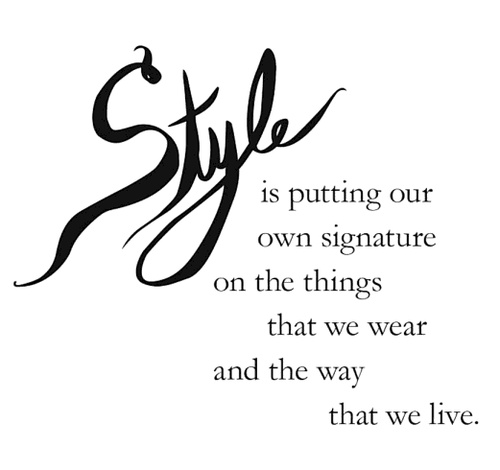 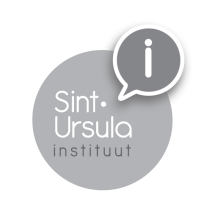 Sint-Ursula-instituut Lier	Letter: Vak: Godsdienst 
Leerkracht:  mevrouw C. Van Dael	Nummer: Klas: Naam:	Datum: 